                      MENUS CANTINE SCOLAIRE           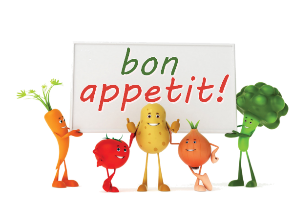 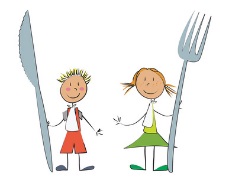  ! Les fruits sont susceptibles de varier selon la maturité, la saison et la disponibilité auprès de nos fournisseurs.LUNDIMARDIJEUDIVENDREDISemaine du 3 au 7 janvier 2022Semaine du 3 au 7 janvier 2022Semaine du 3 au 7 janvier 2022Semaine du 3 au 7 janvier 2022Salade de betteravesSaucisse fuméePomme de terre vapeur/lentilles paysannesEdamFromage blanc aux myrtillesSalade de haricotsEmincé de dindeSemoule/Carottes à la crèmeMontboissierIle flottante au caramelCarottes râpées vinaigretteHachis ParmentierSaladeBuche de chèvreCompote de poiresCervelas vinaigretteFilet de Julienne à l’américainePoêlée de légumesFromage frais natureFruitSemaine du 10 au 14 janvier 2022Semaine du 10 au 14 janvier 2022Semaine du 10 au 14 janvier 2022Semaine du 10 au 14 janvier 2022TartifletteSalade verteGlaceEmincé d’endives aux agrumesChou farci sauce tomatePuréeGoudaPanna cottaBetteraves en vinaigretteRôti de dindePetits pois, carottes et pommes de terreMimoletteFruitCéleri en rémouladeFilet de lieu sauce anethEpinards à la crème/Riz créoleFromage frais natureCompoteSemaine du 17 au 21 janvier 2022Semaine du 17 au 21 janvier 2022Semaine du 17 au 21 janvier 2022Semaine du 17 au 21 janvier 2022Carottes râpées vinaigretteJambon braisé sauce MadèreFrites/Haricots vertsCamembertFromage blanc aux fruits rougesEmincé d’endives aux pommesTortis à la bolognaiseBuchette mi-chèvreCrème à l’orangeCouscous merguez/boulette de bœufMimoletteSalade de fruitsSalade de haricots verts vinaigrettePêche du jourRiz créole/poêlée de légumesSaint PaulinTartelette au caramel et noixSemaine du 24 au 28 janvier 2022Semaine du 24 au 28 janvier 2022Semaine du 24 au 28 janvier 2022Semaine du 24 au 28 janvier 2022Œuf dur à la russeCuisse de poulet sauce à la crèmeRiz pilaf/haricots vertsBleuCrème à la vanilleBouillon de volaille aux vermicellesPot au feu et ses légumesFromage frais saveur noixFruitPoireaux vinaigretteEmincé de dinde sauce chasseurCoudes/Carottes persilléesGoudaTiramisu caramelPâté de campagne et ses condimentsFilet de colin au citronGratin de potiron et pommes de terreCoulommiersSalade ArlequinSemaine du 31 janvier au 4 février 2022Semaine du 31 janvier au 4 février 2022Semaine du 31 janvier au 4 février 2022Semaine du 31 janvier au 4 février 2022Betteraves vinaigretteLasagnes à la BolognaiseSaladeFromage frais natureFruitMacédoine de légumes en rémouladeCrépinette de porc au jusPurée de carottesBrieSalade de fruitsDuo de choux en vinaigretteEmincé de dinde sauce normandePommes de terre vapeur/haricots vertsEdamRiz au laitSalade verte à la mimolettePoissonPommes de terre sautéesFromage frais ail et fines herbesStrudel aux pommes